ҠАРАР                                                                                    РЕШЕНИЕВ соответствии со ст. 41 Регламента Совета, Совет сельского поселения Юмашевский  сельсовет муниципального района Чекмагушевский район Республики Башкортостан  включил  в повестку дня  следующие вопросы:1. Об избрании заместителя председателя Совета сельского поселения Юмашевский сельсовет.2.О внесении изменений и дополнений в Устав сельского поселения Юмашевский сельсовет  муниципального    района    Чекмагушевский     район Республики Башкортостан.Временно исполняющий полномочия председателя Совета сельского поселенияЮмашевский сельсовет муниципального районаЧекмагушевский район РБ                                                            Г.Р. Мустафина с.Юмашево04 сентября 2017 г.№ 79БАШҠОРТОСТАН  РЕСПУБЛИКАҺЫСАҠМАҒОШ  РАЙОНЫмуниципаль районЫНЫҢЙОМАШ АУЫЛ СОВЕТЫАУЫЛ  БИЛӘмӘҺЕ СОВЕТЫ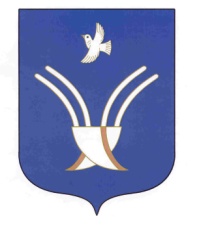 Совет сельского поселенияЮМАШЕВСКИЙ СЕЛЬСОВЕТмуниципального района Чекмагушевский район Республики Башкортостан